Краевое государственное бюджетное образовательное учреждение среднего профессионального образования (среднее специальное учебное заведение)Красноярский Строительный ТехникумМЕТОДИЧЕСКАЯ РАЗРАБОТКАПО ТЕМЕ: «ЭЛЕКТРОННЫЕ ТАБЛИЦЫ MICROSOFT EXCEL» Красноярск 2014Пояснительная запискаМетодическая разработка представляет собой комплексный заданий, по предмету информатика, для работы в программе MS Excel, входящей в состав пакета прикладных программ  Microsoft Office.Настоящее издание будет полезно учащимся первого курса: 190629 Техническая эксплуатация подъемно-транспортных, строительных, дорожных машин и оборудования190631 Техническое обслуживание и ремонт автомобильного транспорта270101 Архитектура270802 Строительство и эксплуатация зданий и сооружений,  которые впервые приступают к изучению данной темы.Данная тема рассчитана на 8 часов (2 часа - лекции, 6 часов - практики).Методическая разработка включает в себя разработку лекционного урока, комплекс практических заданий, а так же критерии оценивания знаний и умений студентов.Содержание:Лекция на тему: «Электронные таблицы. Возможности, математическая обработка числовых данных»                                                             Цели урока:Образовательная:знакомство с технологией обработки числовых данных;умение выделять главное в электронных таблицах Excel;умение различать типы данных и применять их на практическом занятии;формирование знаний о способах применения и оформления электронных таблиц;умение правильно записывать формулы в таблицах с использованием ссылок;формирование способности установить связь электронных таблиц Excel с другими изучаемыми предметами.Развивающая:развивать логическое мышление, умение обобщать, конкретизировать;формирование внимания, умения наблюдать и закреплять знания;формирование способности сопоставлять, находить отличия и сходства.Воспитательная:воспитывать самостоятельность, уважительное отношение друг к друг;способствовать развитию активности, инициативности.Методы обучения: наглядный, частично-поисковый, репродуктивный, метод проектов, информационно-развивающий, фронтальный опрос.Формы организации познавательной деятельности: индивидуальная.Средства обучения: компьютер, компьютерная презентация по теме урока.ВведениеЗанятие состоит из следующих основных этапов:Актуализация знаний.Объяснение нового материала.Закрепление знаний.Ход урокаКонспект лекции1. Изучение нового материала.Простейшим средством обработки числовых данных на компьютере является стандартная программа Windows Калькулятор. Однако возможности этой программы ограничены, с ее помощью трудно обрабатывать большие массивы числовых данных, являющихся результатами экспериментов, статистических данных и т.д.Таким образом, одной из самых оригинальных идей в области компьютерных информационных технологий стала идея использования электронных таблиц, которые позволяют автоматизировать табличные расчеты, редактировать и печатать ведомости, а также наглядно представлять результаты обработки в виде диаграмм и графиков. Электронная таблица – самая распространенная форма и мощная технология для профессиональной работы с данными. Вычислительные возможности электронных таблиц позволяют создавать любые документы, содержащие текстовые и числовые данные, рисунки и графики, формулы и функции и др.Табличный процессор используют для:составления численных экспериментов и подбора оптимальных параметров,решения задач математического моделирования,решения математических задач,наглядного представления данных в виде таблиц и функций,построения диаграмм и графиков различного типа,форматирования и красочного оформления таблиц,печати итоговые документов.Такое многообразие возможностей позволяет использовать электронные таблицы не только для решения финансовых и бухгалтерских задач. Область ее применения сейчас намного шире: в научных и инженерных расчетах, в учебном процессе, в административной и управленческой сферах деятельности, в повседневной жизни.Внешний вид электронных таблиц (слайд 3)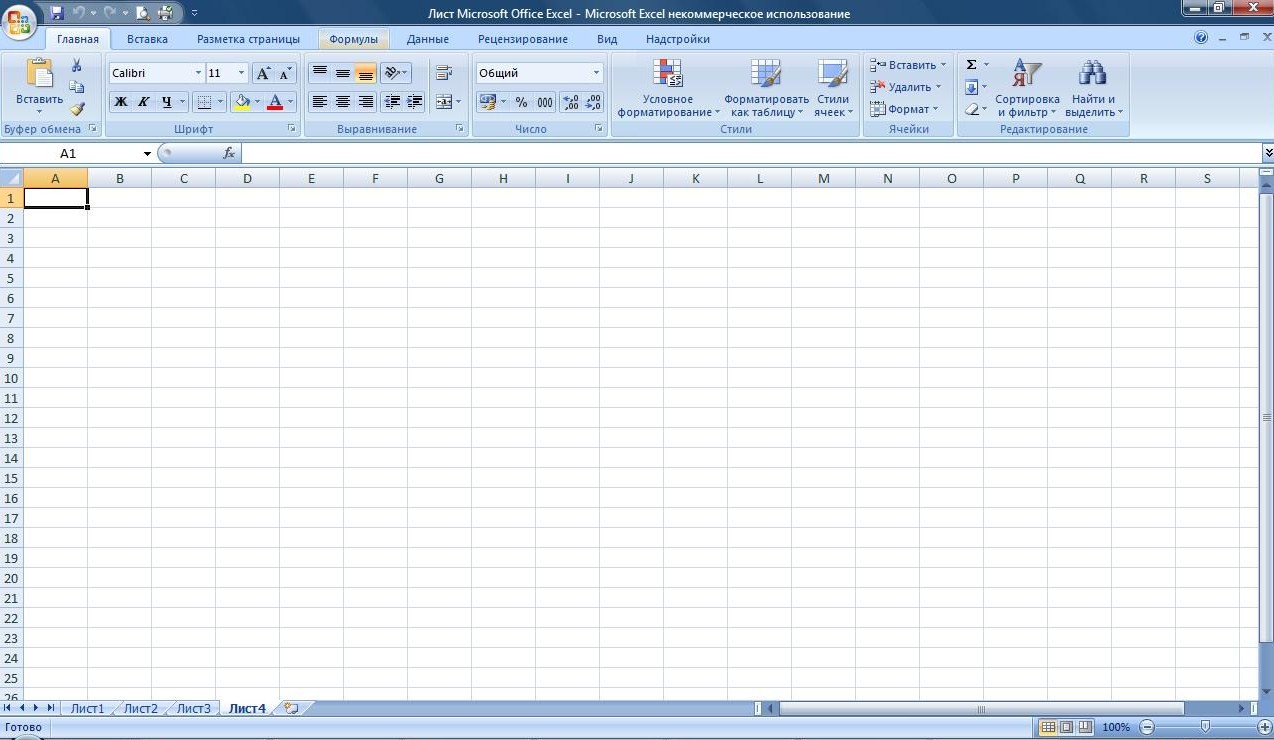 Элементы электронной таблицы Рабочее поле электронной таблицы состоит из строк и столбцов. Максимальное количество строк равно 65536, столбцов – 256. Каждое пересечение строки и столбца образует ячейку, в которую можно вводить данные (текст, число или формулы).Номер строки – определяет ряд в электронной таблице. Он обозначен на левой границе рабочего поля (1,2 ,3 и т.д.).Буква столбца – определяет колонку в электронной таблице. Буквы находятся на верхней границе рабочего поля. Колонки нумеруются в следующем порядке: A – Z, затем AA – AZ, затем BA – BZ и т.д.Ячейка – первичный элемент таблицы, содержащий данные; место пересечения столбца и строки. 
Каждая ячейка имеет свой собственный уникальный адрес, состоящий из буквы столбца и номера строки. Например, адрес В3 определяет ячейку на пересечении столбца В и строки номер 3.Активная (текущая) ячейка помечена указателем. Ввод данных и некоторые другие действия по умолчанию относятся к текущей ячейке. Адрес текущей ячейки указывается в строке формул.Диапазон представляет собой прямоугольную область смежных ячеек. Блок может состоять из одной или нескольких ячеек, строк или столбцов. Блок можно задать при выполнении различных команд или вводе посредством выделения на экране.Адрес диапазона состоит из координат противоположных углов, разделенных двоеточием. Например: В13:С19, А12:D27 или D5:F5. Работа с данными Ввод текстаТекст – последовательность символов, состоящая из букв, цифр и пробелов (например, запись “32 Мбайт” - является текстовой). Если ширина текста больше ширины ячейки и ячейка справа пуста, то текст на экране займет и ее место. При вводе данных в соседнюю ячейку предыдущий текст будет обрезан (но при этом в ячейке он будет сохранен полностью).По умолчанию после фиксации текста в ячейке он будет прижат к левому краю. Это объясняется традиционным способом письма (слева направо).Ввод чиселЧисла в ячейку можно вводить со знаков =, +, - или без них. Если ширина введенного числа больше, чем ширина ячейки на экране, то вместо числа ставит символы #### (при этом число в ячейке будет сохранено полностью).Для ввода дробных чисел используется десятичная запятая или точка в зависимости от настройки. По умолчанию – запятая.По умолчанию числа выравниваются в ячейке по правому краю. Это объясняется тем, что при размещении чисел друг под другом (в столбце таблицы) удобно иметь выравнивание по разрядам (единицы под единицами, десятки под десятками и т.д.).Типы данных Формат/Ячейки/ЧислаЧисловой;Процентный;Денежный;Дата;Время; и другиеПример оформления работы в электронных таблицах: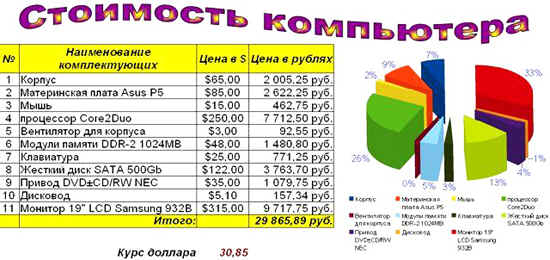 Ввод формул В электронных таблицах можно оформлять и выполнять как простые, так и сложные расчеты.Для более сложных расчетов в электронных таблицах в формулах используются ссылки на адреса ячеек: относительные и абсолютные. Различия между относительными и абсолютными ссылками проявляются при копировании формулы из активной ячейки в другую ячейку.Относительная ссылка в формуле используется для указания адреса ячейки, вычисляемого относительно ячейки, в которой находится формула. При перемещении или копировании формулы из активной ячейки относительные ссылки автоматически обновляются в зависимости от нового положения формулы. Относительные ссылки имеют вид: А1, В3 и т.д.Абсолютная ссылка в формуле используется для указания фиксированного адреса ячейки. При перемещении или копировании формулы абсолютные ссылки не изменяются. В абсолютных ссылках перед неизменяемым значением адреса ставится знак доллара: $А$1.Функция Автозаполнения позволяет заполнять (копировать) данными область ячеек по введенным данным или формулам.Также в электронных таблицах есть еще одна широкая возможность – использование встроенных функций – одна из самых распространенных математическая функция Автосуммирование, которая используется для автоматического суммирования чисел с помощью функции СУММ. Применение таблиц в различных отраслях деятельностиТехнология обработки числовых данных с помощью электронных таблиц является одним из разделов базового курса информатики. Данный материал позволяет сделать акцент на практической составляющей информационных технологий, организовать межпредметные связи в рамках изучения отдельных тем алгебры, геометрии, физики и других предметов.Межпредметные связи, являются как одна из форм интеграции, которую можно успешно использовать для дополнения, подтверждения или восполнения знаний.Пример применения электронных таблиц в следующих предметах:Математикав математике – расчет таблицы умножения (простой пример – указать ссылки смешанные) и таблица график функции синус и косинус.Экологияв экологии – расчет кислорода.Механикав механике – расчет реакции опор.Таким образом, распространённость и широкая область применения электронных таблиц придаёт особое значение изучению данной системы. Данная программа может использоваться как универсальное средство для решения широкого круга экономических и технических задач, позволяет автоматизировать процесс проведения сложных расчётов, имеет большой арсенал средств для анализа и представления данных. Электронные таблицы можно использовать как самостоятельный продукт, так и совместно с другими приложениями.2. Контроль. Закрепление знаний.Практическое задание:Тема: «Создание и форматирование таблиц»Цель работы
- научиться создавать и форматировать таблицы с  данными в программе MS Excel.Краткие теоретические сведения:
Форматирование данных в ячейках листаВыделить ячейку или текст, формат которых,  необходимо изменить.В контекстном меню выбрать пункт Формат ячеек…В открывшемся диалоговом окне выбрать нужные параметры.Изменение ширины столбцаЩелкнуть правой кнопкой мыши на имени столбца, размер которого надо изменить.В контекстном меню выбрать пункт Ширина столбца.В открывшемся диалоговом окне задать нужное значение ширины.Изменение высоты строкиПеретащить нижнюю границу заголовка строки до нужной высоты.
Объединение ячеекВыделить ячейки, которые необходимо объединить.В группе Выравнивание на вкладке Главная щелкнуть на кнопке Объединить и поместить в центре 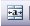 Перенос слов в ячейкеВойти в режим редактирования нужной ячейки.Нажать клавиши Alt+Enter.Обрамление таблицыВыделить нужные ячейкиВ группе Шрифт на вкладке Главная щелкнуть на стрелке кнопки 
Границы 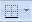 Щелкнуть на кнопке с нужными границами.Содержание работы:В программе Microsoft Excel создать таблицу по предложенному образцу.В книге установить следующие параметры страницы: размер бумаги – А4, ориентация – альбомная, поля: верхнее – 2,5 см, нижнее – 1 см, левое – 3 см, правое – 1,5 см.Формат шрифта: шрифт – Times New Roman,для заголовка: размер – 16, начертание – полужирный курсив; 
для остальных ячеек: размер – 14, начертание – обычное.Размеры столбцов таблицы: 1 столбец - 6,71; 2 столбец - 9,57;
3 столбец - 26,57; 4 столбец - 9,43; 5 столбец - 10,71; 6 столбец - 9,29; 
 7 столбец - 6,86; 8 столбец - 9,14; 9 столбец - 9,57; 10 столбец - 11,86; 11 столбец - 11,14Размеры строк выбрать самостоятельно.Выравнивание выполнить согласно, предложенного образца.Обрамление таблицы выполнить согласно предложенного образца.Переносы в словах, где необходимо, выполнить вручную.После создания документа сохранить его в своей папке с именем Локальная сметаВопросы на закрепление материала:Назначение электронных таблиц?Какие данные можно вводить в ячейки таблиц?Какие типы данных используются в электронных таблицах?В чем заключается отличие абсолютных ссылок от относительных?Домашнее задание – работа с конспектом лекцииПрактическое занятие №26Тема: «Ввод данных в таблицу. Создание электронной книги. Редактирование и форматирование данных»Цель урока: познакомить студентов с назначением электронных таблиц, основными понятиями и простейшими приёмами работы в программе электронные таблицы Excel.Задачи урока:Образовательные: познакомить студентов с основными понятиями электронных таблиц, о возможностях их применения на производстве, в учебном процессе и т.д.Воспитательные: воспитание информационной культуры студентов, дисциплинированности, внимательности и усидчивости при изучении материала.Развивающие: развитие мышления, навыков работы на персональном компьютере.Оборудование:Электронная доскаНастольные персональные компьютеры Практическая работа с заданиемОпорный конспектТип урока: практическое занятиеПлан урока:Организационный моментАктуализация и мотивацияПроверка знаний по изученному материалуПрактическая частьДомашнее заданиеПодведение итогов уроковХОД УРОКА1. Организационный моментПриветствие, проверить присутствующих, наличие тетрадей, учебников, внешний вид студентов.2. Актуализация и мотивацияСегодня на занятии мы закрепим свои знания, полученные на прошлом уроке. Создадим  электронные книги и заполним их содержанием.3. Проверка знаний по изученному материалуТестовое задание (Приложение 1)          4. Практическая частьЦель работы: получить начальные навыки работы с электронной таблицейЗадание 1.1.Загрузите табличный процессор Excel2.Создайте таблицу по образцу, для этого:- В А1 введите «ВЕДОМОСТЬ», нажмите Enter- В А2 – на выдачу стипендии- В А3 – за сентябрь 2010 г- В А5 – Учреждение Дмитровский колледж- В А6 – группа № 110- в ячейки А8, В8, С8, D8, Е8 введите «шапку» таблицы- введите остальные данные таблицы- В А17 – ведомость составил мастер- В Е17 – Климова Г.В. 3. Используя режим Автозаполнения,заполните пустые ячейки, для этого:- выделите диапазон А9:А10 (после выделения кнопку мышки отпустить)- установить курсор мышки в нижний правый угол выделенного диапазона (появится черный крестик)- нажмите и протащите вниз до А15,- выполните предыдущие действия для диапазона С9:С10-активизируйте ячейку D9, курсором мышки установите нижний правый угол, протащите вниз до ячейки D15, мышку отпустить (данные скопированы) 4. Отформатируйте таблицу, для этого:- выделите А1:E1, щелкните на Панели форматирования по кнопке Объединить и поместить в центре- выполните предыдущее действие для диапазонов А2:Е2, А3:Е3, А5:Е5, А6:Е65. Измените ширину столбца А: установите курсор в верхней адресной полосе между А и В (появится двухсторонняя стрелка), выполните двойной щелчок мышкой- аналогично измените ширину остальных столбцов- активируйте ячейку С8, выполните Формат/Ячейки/закладка Выравнивание, установитережим -Переносить по словам-Ок- вручную измените ширину столбца С  установите курсор мышки в адресную полосу между С и D, протаскиванием мышки установите нужную ширину- выделите А8:Е15, щелкните на Панели форматирования по кнопке Границы, выберите сетку- выделите D9:D15, на панели форматирования щелкните по кнопке Денежный формат и покнопке Уменьшить разрядность- используя Панель форматирования, отцентрируйте данные в таблице (кроме фамилий),предварительно выделив соответствующий диапазон 6. Вычислите общую сумму стипендии по группе, для этого:- активизируйте ячейку D16, щелкните по кнопке Автосумма на Стандартной панели, Enter 7. Замените значение в столбце Сумма на 80, для этого:-  активизируйте ячейку А1 и выполните Правка/Заменить- в поле Что введите 50, в поле Заменить на введите 80, нажмите Заменить все8. Выполните Файл/Предварительный просмотр, результат показать преподавателю, щелкнуть по кнопке Закрыть9. Сохраните созданную таблицу, для этого выполните: Файл/Сохранить как, выберите свою Папку, измените имя файла на ПЗ_1, Ок. Закройте приложение Excel.Задание 2. Создать шаблон для заполнения электронной таблицы, показанный на рисунке. Заполнить таблицу с помощью операции АвтозаполненияЗадание 3. Создать на отдельном листе и отформатировать  таблицы по образцу. Листы подписать Процессоры                                                         Винчестеры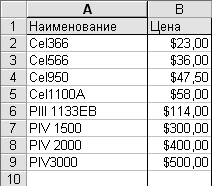 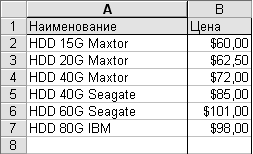 5. Домашнее заданиеРазработать и заполнить три таблицы  в программе Excel.6. Подведение итогов урокаВыставить студентам оценки за работу.Практическое занятие  №27Тема: «Заполнение таблиц числовыми данными. Выполнение расчетов с использованием формул»Обучающие цели урока:Обобщение основных понятий электронной таблицы Excel.Изучение правил записи формул в Excel.Использование различных видов адресации при расчетах с помощью математических формул.Развивающие цели урока:Развитие умения обобщать полученные знания и последовательно их применять в процессе выполнения работы.Развитие умения пользоваться различными видами адресации в ходе вычислений по формулам.Воспитательные цели урока:Привитие навыков вычислительной работы в ЭТ Excel.Воспитание аккуратности и точности при записи математических формул.Тип урока: практическая работа.План урока1. Организационный момент2. Активизация опорных ЗУН учащихся3. Приобретение новых умений и навыков4. Практическая работа5. Подведение итогов, выставление оценок Ход урока1. Организационный момент2. Активизация опорных ЗУН учащихсяДля того чтобы начать изучение математических вычислений по формулам, необходимо повторить базовые понятия электронной таблицы, а также виды адресации ячеек.Приложение 2.3.Приобретение новых умений и навыковФормула — это совокупность операндов, соединенных между собой знаками операций и круглых скобок. Операндом может быть число, текст, логичное значение, адрес ячейки (ссылка на ячейку), функция. В формулах различают арифметические операции и операции отношений. Excel допускает арифметические операции "+" — сложение, "-" — вычитание, "*" — умножение,"/" — деление, "^" — возведение в степень; операции отношений: ">" — больше, "<" — меньше, "=" — равно, "<=" — меньше или равно, ">=" — больше или равно, "<>" — не равно.Ввести функции в формулу можно вручную или с использованием мастера функций. Для работы с мастером функций надо нажать кнопку Мастер функций панели инструментов Стандартная или выполнить команду Вставка - Функции. При этом открывается диалоговое окно Мастер функций шаг 1 из 2, в котором можно выбрать категорию функций. При выборе категории в поле Функция выводится список функций данной категории. В этом списке можно выбрать нужную функцию. В строке состояния выводится краткое описание функции.После выбора функции надо нажать кнопку Далее, в результате чего откроется окно диалога Мастер функций шаг 2 из 2, в котором можно указать аргументы функции. В поле Значение выводится значение функции при указанных аргументах. После нажатия кнопки Готово формула вставляется в активную ячейку.Формулы представляют собой выражения, по которым выполняются вычисления на рабочем листе. Формула начинается со знака равенства (=). В качестве аргументов формулы обычно используются значения ячеек, например: =A1+B1.Пример. В ячейку A1 внесем число 5, в ячейку B2 – число 7. Вычисление по формуле в ячейке B1 даст число 6, а в ячейке A2 – число 11. При копировании формулы из ячейки B1 в C1 изменяется заголовок столбца и в ячейке C1 будет значение 7. В ячейке A3 будет число 18.Абсолютная адресация используется в том случае, когда нужно использовать значение, которое не будет меняться в процессе вычислений. Тогда записывают, например, так: =$J$5. Соответственно, при копировании такой формулы в другие ячейки текущего рабочего листа, в них всегда будет значение =$J$5. Если в приведенном выше примере в ячейке B1 заменить A1 на $A$1, то значения в ячейках B1 и C1 будет одинаковым (равным 6).Смешанная адресация представляет собой комбинацию относительной и абсолютной адресаций, когда одна из составляющих имени ячейки остается неизменной при копировании. Примеры такой адресации: $A3, B$1. В рассмотренном нами выше примере вместо адреса ячейки $A$1 можно использовать адрес $A1, поскольку копирование формулы происходит в пределах одной строки и, следовательно, номер строки изменяться не будет.4.Практическая работаЗадание 1. Создать таблицу по образцу и провести расчеты, используя  абсолютные ссылки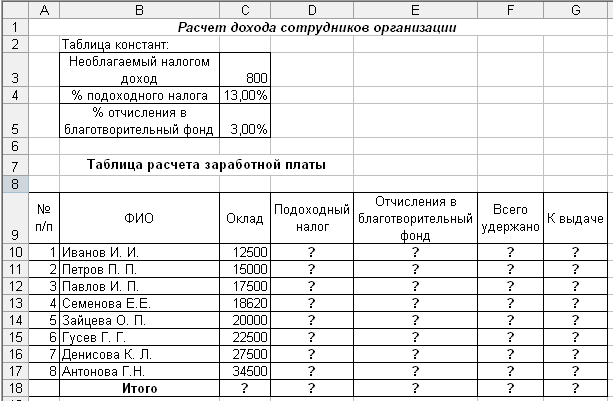 Пояснения к выполнению работы:Подоходный налог = 13% от окладаОтчисления в благотворительный фонд = 3% от окладаВсего удержано = Подоходный налог + отчисления в благотворительный фондК выдаче  =  оклад – подоходный – отчисления Задание 2. Создать таблицу и сделать расчеты по формулам.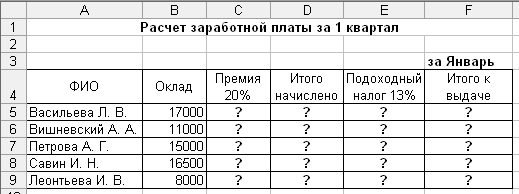 Премия = 20% от окладаИтого к начислению = оклад + итого к начислениюПодоходный налог = 13% от начисленной суммыИтого к выдаче. = Итого начислено – подоходныйЗадание 3. (приложение 3)Учащимся предлагается выполнить практическую работу "Агентство по продаже недвижимости". Для выполнения задания каждому учащемуся раздается задание с необходимым комментарием к выполнению задания Задание разбито условно на три части, что соответствует трем уровням сложности:уровень C уровень B уровень A 5. Подведение итогов, выставление оценокПрактическое занятие №28Тема: «Математическая обработка числовых данных. Применение стандартных функций для выполнения расчетов»Цели урока:изучение  встроенных функций;закрепление умения работать с табличным процессором MS Excel.Задачи.Образовательные:изучение встроенных функций;формирование знаний и умений учащихся применять встроенные функции в электронных таблицах для решения задач из различных предметных областей.Развивающие:творческое применение своих знаний при выполнении заданий;развитие кругозора и умения вести грамотный диалог с компьютером, правильно применять специальные термины и свободно оперировать ими.Воспитательные:воспитывать объективное отношение к себе;воспитывать общую и информационную культуру, трудолюбие, усидчивость, терпение, бережное отношение к школьной технике.Закрепить у учащихся навыки:использования встроенных функций при решении прикладных задач;выполнения практической работы в среде электронных таблиц.Методы:информационный (словесный);наглядно-иллюстративный;частично-поисковый;практический.Тип урока: практическое занятиеХод урока Организационная часть.приветствие;проверка отсутствующих.Проверка ранее изученного материала (Приложение 4)3. Изучение новых встроенных функций. Посмотрите на данную таблицу (приложение 5) Какие данные нам необходимо в нее ввести?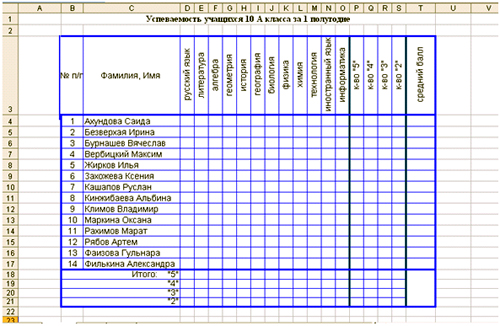 – Заполнить пустые ячейки: подсчитать количество 5, 4, 3 и 2 для каждого ученика и найти средний балл.– Какие ячейки вы сейчас сможете заполнить? (Средний балл – S4:S17)– Какую функцию будете использовать?– А как подсчитать количество 5, 4, 3, 2 у каждого конкретного ученика?Для того чтобы подсчитать количество отметок будем использовать функцию СЧЁТ (значение_1; значение_2;…; значение_n) или СЧЁТ (значение_1: значение_n)Чтобы подсчитать, н-р, количество “5”=СЧЁТЕСЛИ (диапазон_значений; критерий)Например, =СЧЁТЕСЛИ (E6:AG6; "5")Функция СЧЁТЕСЛИ (диапазон; условие) подсчитывает количество непустых ячеек, удовлетворяющих заданному условию.В меню Вставка выбрать команду Функция…В появившемся диалоговом окне Мастер Функций – шаг 1 из 2 в поле Категория выбрать Статистические, в поле Функция – СЧЁТЕСЛИ; выбрать OK.В окне СЧЁТЕСЛИ указать диапазон ячеек и заданное условие для подсчета; выбрать OK.Пожалуйста, задайте вопросы по рассмотренным функциям.4. Выполнение практической работы на закрепление новых встроенных функций.Представьте, что Вы являетесь работником отдела кадров на некотором предприятии и Вам необходимо вести учет рабочего времени. Вам необходимо создать табель работников (приложение 6)Заполните его данными о 10 сотрудниках по своему усмотрению и заполните ячейки о количестве дней явок, к-ве дней в отпуске, пропуски по болезни, количество прогулов и общее к-во отработанных часов.Практическая работа. (Приложение 7)5. Подведение итогов урока.Оценивание результатов работы на уроке.Домашнее задание:1. Рассчитать затраты семьи на продукты питания на 1 день и на неделю. По полученным результатам построить диаграмму “Затраты семьи на основные продукты питания”2. Сопоставить доходность акций по уровню дивидендов за год по отдельным эмитентамВ результате решения задачи должен быть сформирован следующий документ:Доходность акций по уровню дивидендовКритерии оценки знаний и умений студентовОценка – это определение степени усвоения обучаемыми знаний, умений и навыков в соответствии с требованиями программ обучения и руководящими документами обучения.«ОТЛИЧНО» - ставится в том случае, если обучаемый глубоко изучил учебный материал и литературу по проблеме, последовательно и исчерпывающе отвечает на поставленные вопросы, а при выполнении практической работы – если задание выполнено правильно и в установленное нормативом время (при отсутствии нормативов – уверенно и быстро).«ХОРОШО» - ставится тогда, когда обучаемый твердо знает материал и отвечает без наводящих вопросов, разбирается в литературе по проблеме, а при выполнении практической работы – если задание выполнено правильно.«УДОВЛЕТВОРИТЕЛЬНО» - ставится при условии, если обучаемый знает лишь основной материал, путается в литературе по проблеме, а на заданные вопросы отвечает недостаточно четко и полно, а при выполнении практической работы – если задание выполнено, но допускались ошибки, не отразившиеся на качестве выполненной работы.«НЕУДОВЛЕТВОРИТЕЛЬНО» - ставится в том случае, когда обучаемый не смог достаточно полно и правильно ответить на поставленные вопросы, не знает литературы по проблеме, а при выполнении практической работы – если задание не сделано или допущены ошибки, влияющие на качество выполненной работы.Требования к оценке:оценка должна быть объективной и справедливой, ясной и понятной для обучаемогооценка должна выполнять стимулирующую функциюоценка должна быть всесторонней.При оценке знаний нужно учитывать:объем знаний по учебному предмету (вопросу),понимание изученного, самостоятельность суждений, убежденность в излагаемомстепень систематизации и глубины знанийдейственность знаний, умение применять их с целью решения практических задач.При оценке навыков и умений учитываются:содержание навыков и уменийточность, прочность, гибкость навыков и уменийвозможность применять навыки и умения на практикеналичие ошибок, их количество, характер и влияние на работу.Список используемой литературы:1.    C.М.Лавренов. Excel сборник примеров и задач
2.    Функции в Excel Г. Сигнаевская
3.    Microsoft Excel 97: Наглядно и конкретно /Пер. с англ. - М.: Издательский отдел "Русская Редакция" ТОО "Channel Trading LTD", 2006.
4.    Воробьев ВВ. Microsoft Excel 97: Пособие для начинающих. - К.: 1998. -34 с: с ил.
5.    Гарнаев А.Ю Excel, VBA, Internet в экономике и финансах. - СПб.: БВХ-Петербург, 2003. - 816с: ил.
6.    Гончаров A.M. Excel 7.0 в примерах. СПб.: Питер, 2008
7.    Златопольский Д.М. Задачник по Microsoft Excel - Еженедельное приложение к газете "1 сентября". Информатика
8.    Куправа ТА. Excel Практическое руководство. - М.: “Диалог- МИФИ”, 2004. - 240с
9.    Мануйлов В.Г. Excel 97 в уроках. Microsoft Office 97. Серия "Информатика в школе". - М.: Информатика и образование, 2000
10.    Угринович Н.Д. Информатики и информационные технологии. Учебное пособие для 10-11 классов. - М.: Юнимедиастайл, 2008. - 464 с: ил.
11.    Шафрин Ю.А Основы компьютерной технологии: Учебное пособие для 7-11 классов по курсу ИиВТ. М.: ABF, 2009Приложение:Приложение 1.Вариант 1Фамилия, имя ________________________________________Группа___________Задание №1Выбрать  один вариант ответа:Электронная таблица - это:прикладная программа, предназначенная для обработки структурированных в виде таблицы данных прикладная программа для обработки кодовых таблиц устройство ПК, управляющее его ресурсами в процессе обработки данных в табличной форме системная программа, управляющая ресурсами ПК при обработке таблиц Укажите верно, записанную формулу:А2 + В3= А + В3= В3 + А2АА2 + В3Сколько ячеек находится в блоке А1:В3?4628Определить какой номер строки, и какая буква столбца будут изменяться в формуле =A$1 – $D3строка  1 и столбец Dстрока 1 и строка 3строка 3 и столбец Астолбец А и столбец DИмя ячейки электронной таблицы образуетсяиз имен столбца и строкииз имени строкииз имени столбцапроизвольным образомАвтозаполнение ячеек это - _______________________________________________________Задание №2Записать в прямоугольниках названия указанных элементов электронной таблицыВариант 2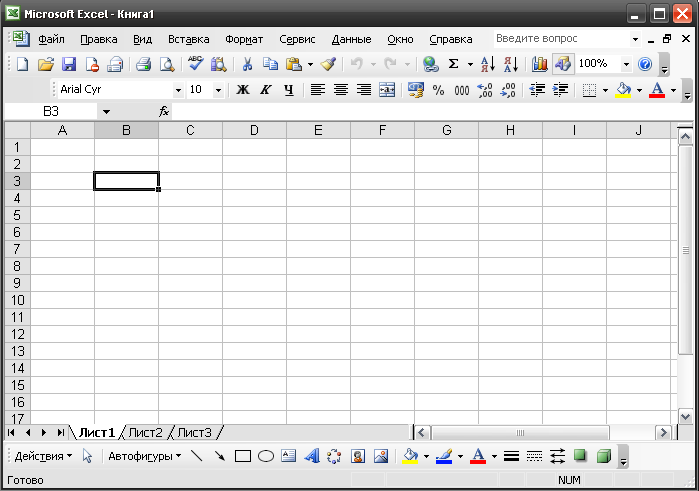 Фамилия, имя ________________________________________Группа___________Задание №1Выбрать верный ответа:Электронная таблица представляет собой:совокупность поименованных буквами латинского алфавита строк и нумерованных столбцов совокупность строк и столбцов, именуемых пользователем произвольным образом совокупность нумерованных строк и поименованных буквами латинского алфавита столбцов совокупность ячеек с порядковыми номерами от 1 до 256 Укажите верно, записанную формулу: АВ4 + В2С4 + В2= С + В2= С4 + А2Сколько ячеек находится в блоке А1:С2?4286Определить какой номер строки, и какая буква столбца будут изменяться в формуле 
=$A2 – D$4строка  2 и столбец Dстрока 2 и строка 4строка 4 и столбец Астолбец А и столбец DВ ячейку электронной таблицы можно занести…только формулытолько тексттолько числачисла, формулы и текст6.    Автозаполнение ячеек это - _____________________________________________________Задание №2Записать в прямоугольниках названия указанных элементов электронной таблицы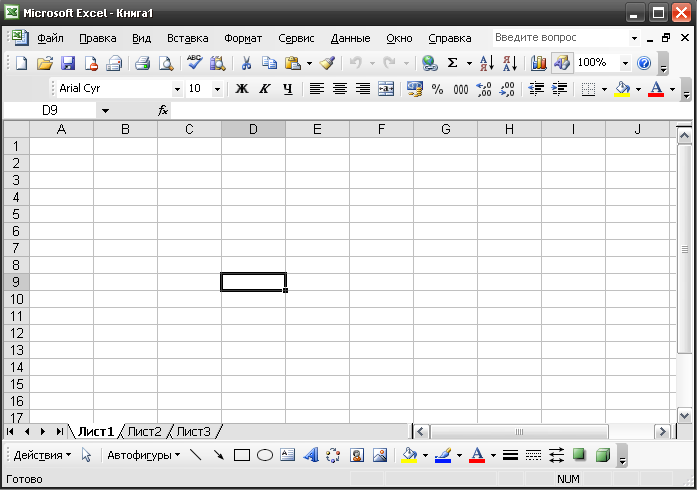 Правильные ответы:Критерии оценивания: Приложение 2.Ответы к приложению 2.Строка – 1, 2 , 3 ,и т.д.Столбец – A, B, C и т.д.Строка формул – строка для записи формулыЯчейка – объединение строки и столбцаАктивная ячейка – ячейка, в которой производятся расчетыСмежные ячейки – это прямоугольный блок ячеек (диапазон)Указатель ячейки - это рамка, которая обводит выделенную ячейку на рабочем листеАдрес ячейки - это основной элемент ссылки на определённую ячейкуРабочий лист - Ввод данных и вычисления производятся на рабочих листахРабочая книга - В Excel все рабочие листы, с диаграммами и макросами всегда собраны в общий документ – книгуАбсолютная адресация - при копировании формулы не изменяетсяОтносительная адресация - при копировании формулы она автоматически меняется, «подстраиваясь» под новое положение формулыСмешанная адресация - адресация, при которой идёт изменение только одного адреса. Знак $ ставится только в одном месте, или перед буквой столбца или перед номером строки.Приложение 3. ПРАКТИЧЕСКАЯ РАБОТА "АГЕНТСТВО ПО ПРОДАЖЕ НЕДВИЖИМОСТИ"Основная таблицаВыходные данныеУровень C.	1) Стоимость квартиры находится путем произведения стоимости площади квартиры на коэффициент престижности: =B2*C2*D2			2) Налог на приватизацию вычисляется по формуле:	=0,01*E2Уровень B.	1) Вычислите самостоятельно плату агентству по продаже недвижимости (столбец G) и стоимость перевода и регистрации недвижимости (столбец H).	2) Общая стоимость квартиры и услуг находится путем сложения соответствующих значений в столбцах E, F, G, H.Уровень A. 	1) В ячейку A8 занесите курс доллара (1$ = 133 тенге).	2) Столбце J вычислите общую стоимость квартиры и услуг в тенге, на основе курса доллара в ячейке A8.Приложение 4.Тестирование по теме:  «Заполнение таблиц числовыми данными. Выполнение расчетов с использованием формул»I вариант1.Укажите правильный адрес ячейки:2. В электронных таблицах выделена группа ячеек А1:В3. Сколько ячеек входит в этот диапазон?3.Результатом вычислений в ячейке С1 будет:4.В ЭТ нельзя удалить:5.Основным элементом ЭТ является:6.Укажите неправильную формулу:7.При перемещении или копировании в ЭТ абсолютные ссылки:А) не изменяются;Б) преобразуются вне зависимости от нового положения формулы;В) преобразуются в зависимости от нового положения формулы;Г) преобразуются в зависимости от длины формулы.8. Диапазон – это:А) все ячейки одной строки;Б) совокупность клеток, образующих в таблице область прямоугольной формы;В) все ячейки одного столбца;Г) множество допустимых значений.9. Электронная таблица – это:А) прикладная программа для обработки кодовых таблиц;Б) устройство персонального компьютера, управляющее его ресурсами;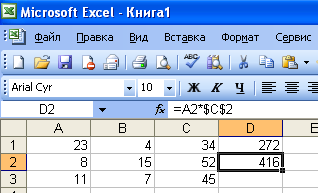 В) прикладная программа, предназначенная для обработки структурированных в виде таблицы данных;Г) системная программа, управляющая ресурсами персонального компьютера при обработке таблиц.10. Какая формула будет получена при копировании в ячейку D3, формулы из ячейки D2:А) =А2*$С$2;Б) =$A$2*C2;В) =A3*$C$2;Г) = A2*C3.Тестирование по теме: «Заполнение таблиц числовыми данными. Выполнение расчетов с использованием формул»II вариант1.Укажите правильный адрес ячейки:2. В электронных таблицах выделена группа ячеек А1:С2. Сколько ячеек входит в этот диапазон?3.Результатом вычислений в ячейке С1 будет:4.В ЭТ формула не может включать в себя:5.В ЭТ имя ячейки  образуется:6.Укажите неправильную формулу:7.При перемещении или копировании в ЭТ относительные ссылки:А) не изменяются;Б) преобразуются вне зависимости от нового положения формулы;В) преобразуются в зависимости от нового положения формулы;Г) преобразуются в зависимости от длины формулы.8. Активная ячейка – это ячейка:А) для записи команд;Б) содержащая формулу, включающую в себя имя ячейки, в которой выполняется ввод данных;В) формула в которой содержит ссылки на содержимое зависимой ячейки;Г) в которой выполняется ввод данных.9. Электронная таблица предназначена для:А) обработки преимущественно числовых данных, структурированных с помощью таблиц;Б) упорядоченного хранения и обработки значительных  массивов данных;В) визуализации структурных связей между данными, представленными в таблицах;Г) редактирования графических представлений больших объемов информации.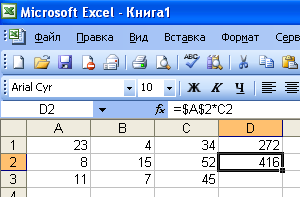 10. Какая формула будет получена при копировании в ячейку D3, формулы из ячейки D2:А) =А2*С2;Б) =$A$2*C3;В) =$A$2*$C$3;Г) = A2*C3.Правильные ответы:Критерии оценивания:Приложение 5.Приложение 6. Заполнить таблицу всеми числами месяца, красным цветом помечены выходные дни.Приложение 7.Вставка функций. Использование встроенных функций.Откройте созданный вами шаблон Табель.xlsВведите название текущего месяца (февраль) в заголовок табеляСразу же выделите цветом столбцы, соответствующие нерабочим дням недели.Заполните поле Фамилия, и., о. по своему усмотрению (не менее 10 фамилий)Проставьте для каждого сотрудника:Количество часов, отработанных за день (4, 8 или 11) илио, если он находится в отпуске, илиб, если в этот день сотрудник болеет, илип, если прогуливаето, б, п – русские буквы, проставляются без кавычек5. Самостоятельно вставьте формулу суммирования соответствующих ячеек строки для подсчета отработанных часов. Заполните формулу вниз.6. Для подсчета дней явок необходимо в каждой строке (для каждого сотрудника) подсчитать количество ячеек, содержащих числа (не суммируя эти числа – функция СЧЁТ). 7. Подсчитайте для каждого сотрудника  количества дней проведенных в отпуске, на больничном и прогулов, если таковые имеются.8. Сохраните файл в личной папке под именем Табель_февральЛекция на тему: «Электронные таблицы. Возможности, математическая обработка числовых данных»                                                            стр 4Практическое занятие №26Тема: «Ввод данных в таблицу. Создание электронной книги. Редактирование и форматирование данных»стр 11Практическое занятие  №27Тема: «Заполнение таблиц числовыми данными. Выполнение расчетов с использованием формул»стр 14Практическое занятие №28Тема: «Математическая обработка числовых данных. Применение стандартных функций для выполнения расчетов»стр 17Критерии оценки знаний и умений студентовстр 20Список используемой литературыстр 21Приложениестр 22Этапы урокаДеятельность учителяДеятельность учащихсяОрганизационный моментПриветствие учителем учениковПриветствие учителя.Целеполагание и мотивацияТема урока “Электронные таблицы. Возможности, математическая обработка числовых данных”Записать тему урока.Актуализация теоретических знанийПоказать связь электронных таблиц с выбранной профессиейЗаписать в тетрадь.Изучение нового материалаИзложение нового материала, организация обсуждения; просмотр слайдов.План конспекта:Средства обработки числовых данных на компьютере;Понятие электронной таблицы, основные функции электронных редакторов;Работа с данными, типы данных;Оформление электронных таблиц;Ввод формул;Абсолютная и относительная адресация;Организация межпредметных связей с:Математикой;Экологией;Механикой.Конспект лекцииЗакрепление знанийПроверка усвоения изученного материала на репродуктивном уровне.Проверка самостоятельной работы учащихся.Вопросы на закрепление:Назначение электронных таблиц?Какие данные можно вводить в ячейки таблиц?Какие типы данных используются в электронных таблицах?В чем заключается отличие абсолютных ссылок от относительных?Отвечают устно на вопросы, используя свой конспект.Подведение итогов занятияРефлексияАнализ и оценка успешности достижения цели занятия. Определение перспективы последующей работы.Запись д.з.Локальная сметаЛокальная сметаЛокальная сметаЛокальная сметаЛокальная сметаЛокальная сметаЛокальная сметаЛокальная сметаЛокальная сметаЛокальная сметаЛокальная смета№Шифр и № позиции нормативаНаименование работ и затрат, единица измеренияКоличествоСтоимость единицы, руб.Стоимость единицы, руб.Общая стоимость, руб.Общая стоимость, руб.Общая стоимость, руб.Затраты труда рабочих, человек не занятых обслуживанием машинЗатраты труда рабочих, человек не занятых обслуживанием машин№Шифр и № позиции нормативаНаименование работ и затрат, единица измеренияКоличествовсегоэксплу-атации машинвсегоосновной заработ-ной платыэксплу-атации машинЗатраты труда рабочих, человек не занятых обслуживанием машинЗатраты труда рабочих, человек не занятых обслуживанием машин№Шифр и № позиции нормативаНаименование работ и затрат, единица измеренияКоличествооснов-ной заработ-ной платыв том числе заработ-ной платывсегоосновной заработ-ной платыв том числе заработ-ной платыобслуживающих машиныобслуживающих машины№Шифр и № позиции нормативаНаименование работ и затрат, единица измеренияКоличествооснов-ной заработ-ной платыв том числе заработ-ной платывсегоосновной заработ-ной платыв том числе заработ-ной платына единицувсего12345678910111Е10-74Установка оконных блоков вручную, м21504,470,34670,5223,5512,563841Е10-74Установка оконных блоков вручную, м21501,490,1670,5223,515002Е10-103Установка подоконных досок, м215,720,920,0314,465,34480,47160,599,27482Е10-103Установка подоконных досок, м215,720,340,0114,465,3448000ВЕДОМОСТЬна выдачу  стипендииза сентябрь 2010 г.Учреждение Дмитровский колледжгруппа № 110ВЕДОМОСТЬна выдачу  стипендииза сентябрь 2010 г.Учреждение Дмитровский колледжгруппа № 110ВЕДОМОСТЬна выдачу  стипендииза сентябрь 2010 г.Учреждение Дмитровский колледжгруппа № 110ВЕДОМОСТЬна выдачу  стипендииза сентябрь 2010 г.Учреждение Дмитровский колледжгруппа № 110ВЕДОМОСТЬна выдачу  стипендииза сентябрь 2010 г.Учреждение Дмитровский колледжгруппа № 110№ п/пФамилия И.О.Табельный номерСуммаПодпись1.Иванов И.И.7765502.Петров П.П.7766………….ИтогоВедомость составил мастер                                  Климова Г.В.Ведомость составил мастер                                  Климова Г.В.Ведомость составил мастер                                  Климова Г.В.Ведомость составил мастер                                  Климова Г.В.Ведомость составил мастер                                  Климова Г.В.ABCDEF1Ведомость выдачи заработной платыВедомость выдачи заработной платыВедомость выдачи заработной платыВедомость выдачи заработной платыВедомость выдачи заработной платы2№ФамилияЯнварьФевральМартИтого31Иванов100015002000450042Петров150014502000495053Сидоров200025003000750064Глухов100045001000650075Галкин258020001000558086Смирнов200012001500470097Горшков1000200020055005108Авдеев140015001470437011Сумма:12480166501397543105ABC15=A1+1=B1+12=A1+B173=A2+B2ЭмитентНоминал 
акции (в руб.)Цена 
продажи (в руб.)Дивиденды
объявленные
в расчете на годДивиденды
объявленные
в расчете на годДоходность
по дивидендамДоходность
по дивидендамЭмитентНоминал 
акции (в руб.)Цена 
продажи (в руб.)в %в руб.к номиналуфакт-яКБ Возрождение1000017780400%Инкомбанк1000022900400%Торибанк50005600320%Промстройбанк10002015653%Кб С-Петербург10002482736%Уникомбанк10001000325%СКВ банк10001200153%Нефтехимбанк5000027050360%Вариант 1: Вариант 2Задание 11 – a2- c3 – b4- c5- a6 – позволяет заполнять данными область ячеек по определенным правилам.Задание 11 – c2- d3 – b4- a5- d6 – позволяет заполнять данными область ячеек по определенным правилам.Задание 2Активная ячейка, знак «автосумма», название столбца, название рабочих листовЗадание 2Выравнивание текста по центру, активная ячейка, номер строки, диаграммаКоличество правильных ответовОценкаЗадание 1 - 5-6  Задание 2 – все верно 5Задание 1 -  4 Задание 2 – есть не до четы4Задание 1 – 3 Задание 2 – выполнено с ошибками3Задание 1 < 3  Задание 2 – выполнено с ошибками2Основные понятия ЭТ ExcelСтрока 	___________________________________	___________________________________Столбец 	___________________________________	___________________________________Строка формул 	___________________________________	___________________________________Ячейка 	___________________________________	___________________________________Активная ячейка 	___________________________________	___________________________________Смежные ячейки 	___________________________________	___________________________________Указатель ячейки	___________________________________	___________________________________Адрес ячейки 	___________________________________	___________________________________Рабочий лист 	___________________________________	___________________________________Рабочая книга 	___________________________________	___________________________________Абсолютная 	___________________________________
адресация 	___________________________________	___________________________________Относительная 	___________________________________
адресация 	___________________________________	___________________________________Смешанная 	___________________________________
адресация	___________________________________ABCDEFGHI1РайонСтоимость 1 кв.м., $Площадь квартиры, кв.м.Коэффициент престижностиСтоимость квартиры, $Налог на приватизацию, $Плата агентству по продаже  недвижимостиСтоимость перевода и регистрации недвижимостиОбщая стоимость квартиры и услуг, $2Ленинский740423,23Кировский584251,54Центральный750392,75Советский695271,96Свердловский740352,97Октябрьский560221,2Имя столбцаНазвание столбцаEСтоимость квартиры, $ (вычисляется с учетом коэффициента престижности)FНалог на приватизацию, $ (1% от стоимости квартиры)GПлата агентству по продаже недвижимости, $ (5% от стоимости квартиры)HСтоимость перевода и регистрации недвижимости, $ (5% от стоимости квартиры)IОбщая стоимость квартиры и услуг, $А) А12Б) В1256В) 123СГ) В1АА) 6Б) 5В) 4Г) 3АВС15=А1*2=А1+В1А) 5Б) 10В) 15Г) 20А) столбецБ) строкуВ) имя ячейкиГ) содержимое                    ячейкиА) ячейкаБ) строкаВ) столбецГ) таблицаА) А2+В4Б) =А1/С453В) =С245*М67Г) =О89-К89А) 12АБ) В89КВ) В12СГ) О456А) 6Б) 5В) 4Г) 3АВС15=А1*3=А1+В1А) 5Б) 10В) 15Г) 20А) числаБ) имена ячеекВ) текстГ) графикиА) из имени столбцаБ) из имени строкиВ) из имени столбца и строкиГ) произвольноА) =О45*В2Б) =К15*В1В) =12А-В4Г) А123+О1Вариант IВариант IВариант IIВариант II№ вопросаВариант ответа№ вопросаВариант ответа1А1Г2А2А3В3Г4В4Г5Г5В6А6Г7А7В8Б8Г9В9А10В10БКоличество правильных ответовОценка9-1057-845-63Меньше 42Успеваемость учащихся  за 1 полугодиеУспеваемость учащихся  за 1 полугодиеУспеваемость учащихся  за 1 полугодиеУспеваемость учащихся  за 1 полугодиеУспеваемость учащихся  за 1 полугодиеУспеваемость учащихся  за 1 полугодиеУспеваемость учащихся  за 1 полугодиеУспеваемость учащихся  за 1 полугодиеУспеваемость учащихся  за 1 полугодиеУспеваемость учащихся  за 1 полугодиеУспеваемость учащихся  за 1 полугодиеУспеваемость учащихся  за 1 полугодиеУспеваемость учащихся  за 1 полугодиеУспеваемость учащихся  за 1 полугодиеУспеваемость учащихся  за 1 полугодиеУспеваемость учащихся  за 1 полугодиеУспеваемость учащихся  за 1 полугодиеУспеваемость учащихся  за 1 полугодиеУспеваемость учащихся  за 1 полугодиеУспеваемость учащихся  за 1 полугодиеУспеваемость учащихся  за 1 полугодиеУспеваемость учащихся  за 1 полугодиеУспеваемость учащихся  за 1 полугодие№ п/пФамилия, Имя русский языклитератураалгебрагеометрияисторияобществознаеиегеографиябиологияфизикахимияистория ХМАООБЖфизическая культураиностранный языкинформатикавсего отметокк-во "5"к-во "4"к-во "3"к-во "2"средний балл1Ахундова Саида3333333333355432Безверхая Ирина5555555555555553Бурнашев Вячеслав4444454344555554Вербицкий Максим3333333333345335Жирков Илья3334344434445446Захожева Ксения4545555555555557Кашапов Руслан5555555555555558Кинжибаева Альбина4433444444554439Климов Владимир34335544335545410Маркина Оксана55455554555555411Рахимов Марат54445555545555412Рябов Артем44444444444453413Фаизова Гульнара54445554455555514Филькина Александра554555544555555Итого:    "5"Итого:    "5""4""4""3""3""2""2"№ п/пФамилия, и., о.,профессияразрядчисла месяцачисла месяцачисла месяцачисла месяцадни явокдни неявокдни неявокдни неявокотработано часов№ п/пФамилия, и., о.,профессияразряд12345678дни явокотпускболезньпрогулотработано часов12345678910